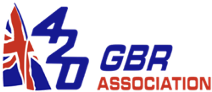 420 Grand Prix 7Organising authorityItchenor Sailing Club (ISC)In conjunction withBRITISH INTERNATIONAL 420 CLASS (UK)29th - 30th October 2022Itchenor, United KingdomSAILING INSTRUCTIONSThe notation ‘[NP]’ in a rule means that a boat may not protest another boat for breaking that rule. This changes RRS 60.1 (a). The notation ‘[DP]’ in a rule of the NOR or SI means that the penalty for breaching the rule is at the discretion of the protest committee and may be less than disqualification.1	RULES1.1	Racing is governed by the rules as defined in The Racing Rules of Sailing (RRS).1.2	RRS Appendix T applies.1.3	[NP] The Organising Authority implements the 420 Class Charter which can be viewed at https://gbr420.uk/the-420-class/policies,-documents-and-minutes/ and the RYA Racing Charter available at www.rya.org.uk/racing/pages/racingcharter.aspx. Competitors and supporters shall act in accordance with the above charters.1.4	RRS Appendix P, Special Procedures for RRS 42, applies.1.5	RRS 40.1 applies at all times whilst afloat.1.6	[NP] Breaches of SI 18, 19, 21 & 23 will not be grounds for a protest by a boat. This changes RRS 60.1(a).1.7	Penalties for breaches of Class Rules shall be at the discretion of the protest committee and may be less than disqualification.2      	CHANGES TO SAILING INSTRUCTIONS2.1	Any change to the sailing instructions will be posted on a notice board in the Race Office not less than 45 minutes before the first warning signal on the day it will take effect, except that any change to the schedule of races will be posted by 20:00 on the day before it will take effect.3	COMMUNICATIONS WITH COMPETITORS3.1	Notices to competitors will be posted on the online official notice board at https://gbr420.ourclubadmin.com/mini-event.php?event=2043.2	A private WhatsApp group has also been set up for 420 Parents/Guardians and competitors You can access via this QR code.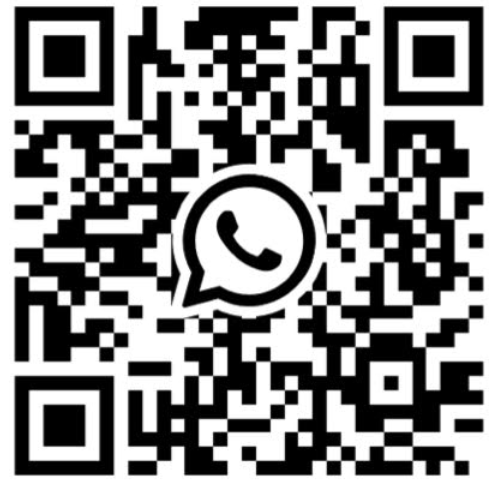 3.3	Competitors briefings will take place at 09:30 on Each Day of racing on the lawn outside the ISC club house.4	SIGNALS MADE ASHORE4.1	Signals made ashore will be displayed on the flag mast located in the main ISC compound.4.2	When flag AP is displayed ashore, ‘1 minute’ is replaced with ‘not less than 30 minutes’ in Race Signals AP.4.3	[DP] Flag D with one sound means ‘The warning signal will be made not less than 30 minutes’ after flag D is displayed. Boats shall not leave the slipway until this signal is made.5	SCHEDULE OF RACES                                                                                                                                                          5.1	It is intended to run 6 races over the weekend. The intended format is as follows, this may be varied:5.2	To alert boats that a race or sequence of races will begin soon, the orange starting line flag will be displayed with one sound at least five minutes before a warning signal is made.5.3	No start sequence will commence after 15:00 on Sunday except following a general recall of a race started before 15:00.6	CLASS FLAGS6.1	The class flag will be the 420 class flag.7	RACING AREA7.1	The racing area will be in Chichester Harbour as determined by the PRO at the daily briefing.8      	COURSES8.1	The diagrams in SI Addendum 1 shows the courses available to the PRO.8.2	The course and number of laps to be sailed will be displayed from the Committee Boat.8.3	The approximate bearing of mark 1 may be displayed on the Committee Boat.8.4  	A safety boat in close attendance to a craft or competitor in difficulty is an obstruction.8.5	If a gate is replaced by a single mark, it is to be rounded to port.9	MARKS9.1	Marks 1, 2, 3s, 3p, 4s and 4p will be 1m yellow spherical buoys.9.2	The Starting Mark will be a Committee Boat or a Dan Buoy flying an orange flag.9.3	The Finishing Mark will be a dan buoy displaying a blue flag.9.4	The Race Committee may use marks of a different size or colour and the start and finish marks may both be in place at the same time.10	[DP] OBSTRUCTIONS LOCAL RULES10.1	Details of local rules and any known obstructions or hazard to shipping the channel or local area will be detailed at the briefing each day.11	THE START11.1	Races will be started using RRS 26 with the warning signal made five minutes before the starting signal.11.2	The starting line will be between a staff displaying an orange flag on the Committee Boat and the port-end Starting Mark.11.3	When a limit mark is laid near the Committee Boat it is a starting mark that shall be left to starboard when starting.11.4	A boat that does not start within 4 minutes after the starting signal will be scored Did Not Start without a hearing. This changes RRS A5.1 and A5.2.	12	CHANGE TO THE NEXT LEG OF THE COURSE12.1 	To change the next leg of the course, the race committee will move the original mark.12.2	Minor mark moves, up to approximately 100m, may be made without signalling the change. This changes RRS 33.12.3	When Flag F is displayed with repeated sound signals at mark 3 or mark 4, boats shall round the mark and proceed directly to the finish.13	THE FINISH13.1	The Finishing Line will be between the staff displaying a blue flag on the Committee Boat and the finish mark.14	PENALTY SYSTEM14.1	RRS Appendix P will apply with the following changes. The penalty under RRS P2.2 is changed so that it will apply to any penalty after the first one. RRS P2.3 will not apply.14.2	N/A15	TIME LIMITS [AND TARGET TIMES]15.1	The time limits and target times are as follows:15.2	If no boat has passed Mark 1 within the Mark 1 time limit the race will be abandoned. Failure to meet the target time will not be grounds for redress. This changes RRS 62.1(a)15.3	Boats failing to finish within 30 minutes after the first boat sails the course and finishes will be scored according to their observed position on the course, which may be the position at the last mark rounding. This changes RRS 35, A4 and A5.15.4	The race committee may award a finishing place to a boat by pointing Flag W at her with a sound signal. The signaled boat shall be deemed to have finished, and the score awarded shall be the position occupied at the time of the signal. If two or more overlapped boats are signaled, they shall be scored as if they were tied. This changes RRS 28.1 and A316	HEARING REQUESTS16.1	In addition to RRS 61.1(a) a boat intending to protest should notify the committee vessel immediately upon finishing the race or retiring and await acknowledgement.16.2	Hearing request forms are available at the race office. Protests shall be delivered there within the protest time limit.16.3	The protest time limit is 30 minutes after the last boat returns ashore.16.4	Notices will be posted on the event WhatsApp group - no later than 30 minutes after the protest time limit has expired to inform competitors of hearings in which they are parties or named as witnesses. Hearings will be held at the earliest opportunity.16.5	Notices of protests by the race committee or protest committee will be posted to inform boats under RRS 61.1(b) on the event WhatsApp group.16.6	A list of boats that have been penalised for breaking RRS 42 will be posted on the event WhatsApp group.16.7	On the last scheduled day of racing, a request for redress based on a protest committee decision shall be delivered no later than 20 minutes after the decision was posted. This changes RRS 62.2(a).16.8	Data and the information from cameras, video and positioning equipment shall not be the only grounds for redress.17	SCORING17.1	One race is required to be completed to constitute a series.17.2 	(a) When fewer than 4 races have been completed a boat’s series score shall be the total of her race scores.(b) When 4 or more races have been completed, a boats series score will be the total of her race score excluding her worst score.18	SAFETY REGULATIONS18.1	A safety tally system will be in operation.18.1.1 The tally control point will be in the main dinghy compound of BYC.18.1.2 A Competitor’s tally number will be allocated (usually the boat’s bow number)  and emailed to all competitors ahead of the event.18.1.3 Competitors shall individually check-out before racing by personally going to the tally control point and giving their tally number to advise they are going racing.18.1.4 Competitors shall individually check-in immediately on returning to shore by personally going to the tally control point and giving their tally number to advise they are ashore. This must be done no later than 10 minutes after the last boat has come ashore.18.1.5 The penalty for failing to tally-out or tally-in as instructed above will be five points added to the boat’s series score for each offence. This changes RRS 63.1 and A5.18.2	[DP] A boat that retires from a race shall notify the Race Committee or a race support boat as soon as possible and shall not leave the race area without permission of the Race Committee.18.3	[DP] Boats wishing to sail ashore before the end of the day’s racing shall not do so unless authorised by an official boat. The official boat will instruct boats in the procedure for returning ashore.18.4	[DP] Competitors are required to comply with any reasonable request from a race official or safety boat. Boats failing to follow the instructions of safety boats will be reported to the protest committee, which may protest the boat. Boats penalised under this SI may be scored DNE. This amends RRS 64.1(a)19	REPLACEMENT OF CREW OR EQUIPMENT19.1	[DP] Substitution of competitors is not allowed without prior written approval of the Race Committee.  19.2	[DP] Substitution of damaged or lost equipment is not allowed unless authorised in writing by the Race Committee. Requests for substitution shall be made to the committee at the first opportunity, which may be after the race.  20	EQUIPMENT AND MEASUREMENT CHECKS20.1	A boat or equipment may be inspected at any time for compliance with the class rules, notice of race and sailing instructions. On the water or ashore, a boat can be instructed by an equipment inspector to proceed immediately to a designated area for inspection. A boat shall comply with any reasonable request made by an equipment inspector.21	IDENTIFICATION & ADVERTISING21.1	[DP] Boats shall display class bow numbers. The class association will make the numbers available and give instructions for their use.21.2	[DP] Boats may use sails carrying a distinguishing number other than that required by RRS 77 and RRS Appendix G.21.3	A boat’s recall number will be their bow number. This changes RRS 30.4.21.4	[DP] When provided by the organising authority, boats shall display advertising.22    	[DP] SUPPORT BOATS	See NoR 14.23	TRASH DISPOSAL23.1	Rubbish is not to be thrown in the sea. Due to COVID-19, sailors are asked to bring any rubbish ashore and place it in an appropriate bin. Rubbish may not be placed aboard support and race committee boats.24	PRIZES24.1	The following prizes will be awarded as a minimumAll Male 1stAll Female 1stMixed 1stU17 1stEndeavour Trophy25	RISK STATEMENT	See NoR 19.26	INSURANCESee NoR 20.Addendum One – COURSE DIAGRAMS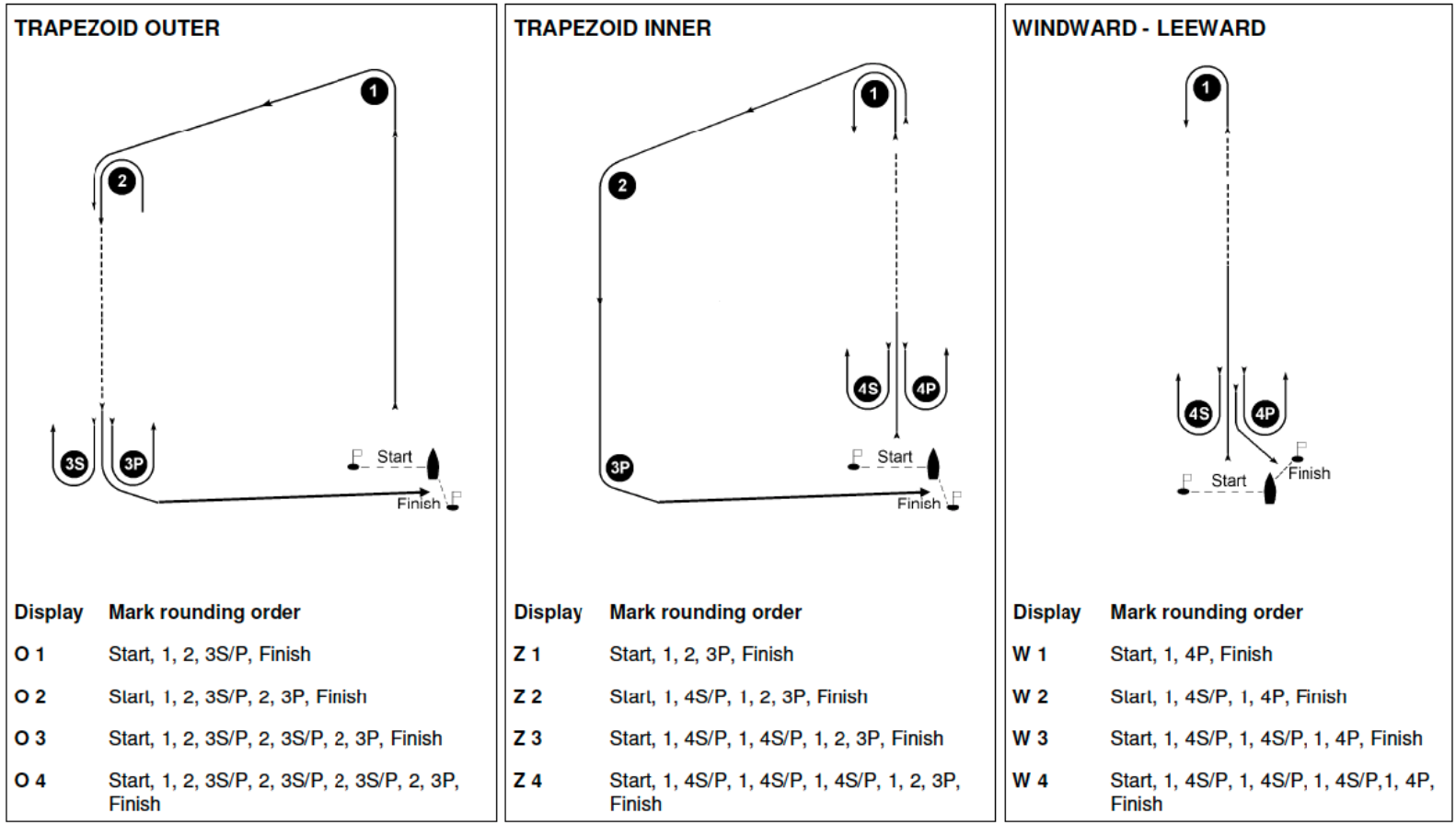 DayFirst Warning SignalIntended no. of races29th October11:55hrs3 races back to back30th October10:25hrs3 races back to back Time LimitMark 1 time limitTarget time70 minutes20 minutes45 minutes